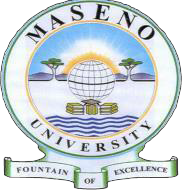 MASENO UNIVERSITYOFFICE OF THE DIRECTOR, E-CAMPUSE-CAMPUS TERM DATES: SEPT – DEC, 2018 	NOTE1)    In line with University policy, students will ONLY be able to register for modules they have paid for. Minimum module load is 2 for postgraduate and 3 for undergraduate programmes. Students are advised to register ONLY for the modules they intend to sit examinations in by the end of the Sep – December 2018 Semester  2)All other activities, including exam moderation and release of examination results will be done as per the approved Maseno University Trimester Dates for 2018 / 2019 Academic Year3)   The eCampus programmes run for 10 weeks (6 hours per week per Module) and one week of revision to conform to the required unit coverage by the university 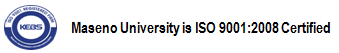 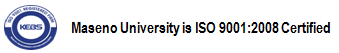 SEMESTERDATEWEEKACTIVITYSEP – DEC 2018 3rd Sept – 16th  SeptWeek 1 – Week 2Online Orientation to eLearning (New eCampus Students) Online registration for modules and selection of Exam CentresSEP – DEC 201817th Sept – 28th SeptWeek 3 – Week 4Enrolment of Students in Respective Modules by eCampus TeamSEP – DEC 20181st Oct -  7th DecWeek 5 – Week 15Semester eLearning Modules (10 weeks)SEP – DEC 2018  15th Oct – 19th OctWeek 7Module and Exam Centre Verification by Students for Exam Timetabling.Release of Exam Timetable (Version 1)SEP – DEC 2018 29th Oct – 2nd NovWeek 9Release of Exam Timetable (Version 2)SEP – DEC 2018 1st Nov – 4th NovWeek 9Mid-semester Meeting (Details to be provided by respective schoolsSEP – DEC 2018 12th Nov – 16th NovWeek 11Release of Exam Timetable Version 3 (Final Version)SEP – DEC 2018 26th Nov – 30th Nov DecWeek 13Exam revision and submission of CATsSEP – DEC 2018 10th  Dec – 21st  Dec Week 14 – Week 15December 2018 eCampus Examinations (2 weeks)